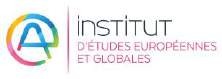 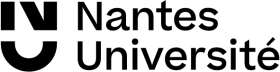 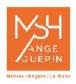 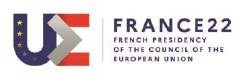 Application form to apply to the Summerschool « Local and regional stakeholders, and European integration »Nantes, France 20th to 24th June, 2022ApplicationThis document filled in, with attached required documents has to be sent before the 18th March, 2022 at the following email address: innovation-alliance-europa@univ- nantes.fr .InformationFirst name: …………………………………………………………………………………Last name : ………………………………………….University: ………………………………………….Discipline of your thesis: ………………………………………Title of your thesis: ……………………………………………………Summary of your thesis (2-3 pages maximum):………………………………………………………………………………………………………………………………………………………………………………………………………………………………………………………………………………………………………Name of the thesis director: ………………………………………………………….Starting date of the thesis : …………………………………………………….-Level in English (Underline your level) :	A1	A2	B1  B2	C1	C2Give some examples (publications or experiences) showing your level in English:………………………………………………………………………………………………….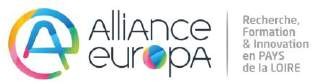 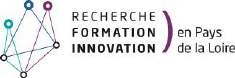 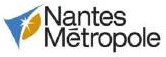 -Level in French (underline your level) : A1	A2	B1  B2	C1	C2Give some examples (publications or experiences) showing your level in French:…………………………………………………………………………………………………You prefer to be part of a team working mainly in (underline your first choice)-Français	or	- EnglishDocuments to add to your applicationa cover letter explaining your motivations to attend the Summerschoola detailed CVa presentation of the ongoing thesis (2 to 3 pages)2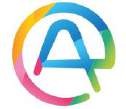 Alliance Europa | February 2020